栗原フォトクラブ　撮影隊　－　2018 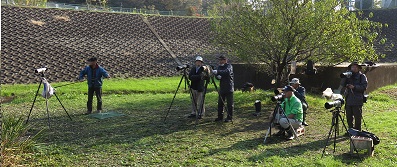 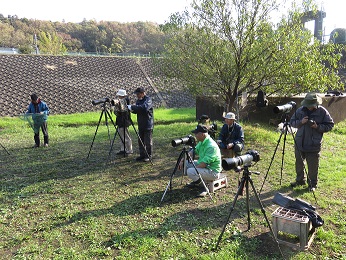 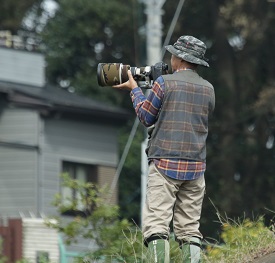 